	HISTORIA, GEOGRAFÍA Y CIENCIAS SOCIALES	                                                                    7° BÁSICO - GUÍA N°1Nombre: __________________________________________________________    Fecha: 08 de Abril del 2020COMPRENSIÓN LECTORA. Lee el texto a continuación más de una vez, recuerda que puedes complementar con tus conocimientos previos cuando la pregunta así lo sugiera, específicamente cuando son de opinión. 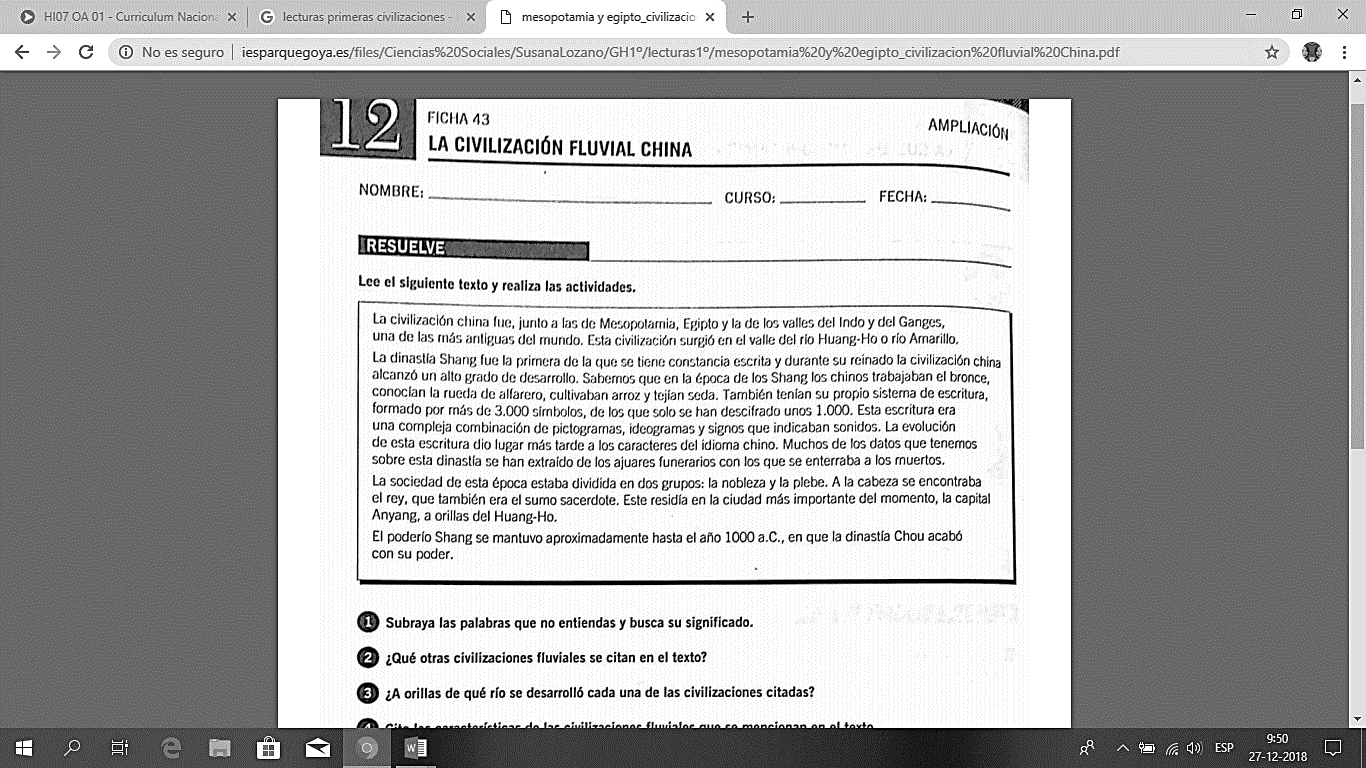 ¿Qué otras civilizaciones fluviales se citan en el texto? NOMBRALAS				          (3 PUNTOS)_____________________________________________________________________________________________________________________________________________________________________________________________________________________________________________________________________________________________________________________________________________¿A orillas de que rio se desarrolló cada una de las civilizaciones citadas? NOMBRALOS		          (4 PUNTOS)_______________________________________________________________________________________________________________________________________________________________________________________________________________________________________________________________________________________________________________¿Cómo era el sistema de escritura chino durante la dinastía Shang? EXPLICA 		           	          (4 PUNTOS)_________________________________________________________________________________________________________________________________________________________________________________________________________________________________________________________________________________________________________¿Qué avances tecnológicos indican el grado de desarrollo de la civilización china? NOMBRALOS 	           (3 PUNTOS)____________________________________________________________________________________________________________________________________________________________________________________________________________________________________________________________________________________________________________Puntaje Total        14Puntaje Obtenido